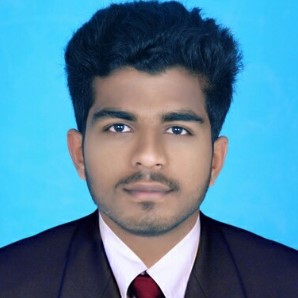 CAREER 	OBJECTIVEMechanical Engineering graduate seeking a position in an organization where I can display my technical abilities and knowledge to contribute for the growth of the organization simultaneously helping me to fulfill my carrier objectives and widen my knowledge.INDUSTRIAL TRAINING	Underwent 5 day industrial training at KSRTC regional workshop, Mavelikkara.ABDUL EDUCATIONSKILLSAutoCADMS OfficeTime ManagementTeam workConfidentialityCommunication skillProblem solvingCritical thinkingACADEMIC PROJECTSDesign of hydrogen blended hydrogen gas fuel engine.	90 daysThe main objective of the project is to reduce the emissions from the automobiles. The main reason is this does not emmit Green House Gases. By the usage of hydrogen cost can be reduced. Blending the hydrogen gas with ethanol ensures reduced emmission and reduces the cost compared to the existing fuels. Ethanol is used as a substitute of gasoline, which can be produced from biomass which is renewable.Efficiency improvement of refrigeration using nanofluids.	90 daysThe main objective of the project is to reduce the energy consumptions and to increase the efficiency of the refrigerators. The concept of the project is based on the fact that solids have high heat capacity as compared to a fluid. So nanoparticles are dispersed into a base fluid inorder to enhance physical properties of base fluid The usage of nano fluids in vapour compression refrigeration system causes reduction of evapourator area and pressure drop is reduced while compared to the conventional coolants.Design of hydrogen blended hydrogen gas fuel engine.	90 daysThe main objective of the project is to reduce the emissions from the automobiles. The main reason is this does not emmit Green House Gases. By the usage of hydrogen cost can be reduced. Blending the hydrogen gas with ethanol ensures reduced emmission and reduces the cost compared to the existing fuels. Ethanol is used as a substitute of gasoline, which can be produced from biomass which is renewable.Efficiency improvement of refrigeration using nanofluids.	90 daysThe main objective of the project is to reduce the energy consumptions and to increase the efficiency of the refrigerators. The concept of the project is based on the fact that solids have high heat capacity as compared to a fluid. So nanoparticles are dispersed into a base fluid inorder to enhance physical properties of base fluid The usage of nano fluids in vapour compression refrigeration system causes reduction of evapourator area and pressure drop is reduced while compared to the conventional coolants.ACHIEVEMENTS & AWARDSFirst in district level Maths fair conducted by Kasargod district Maths club association. First in sub district level Maths fair.First in district level Maths fair conducted by Kasargod district Maths club association. First in sub district level Maths fair.INTERESTSProductionProduct designPERSONAL PROFILEDate of BirthMarital Status: 08/10/1997: SingleNationality: IndianKnown Languages: English,Hindi,Malayalam